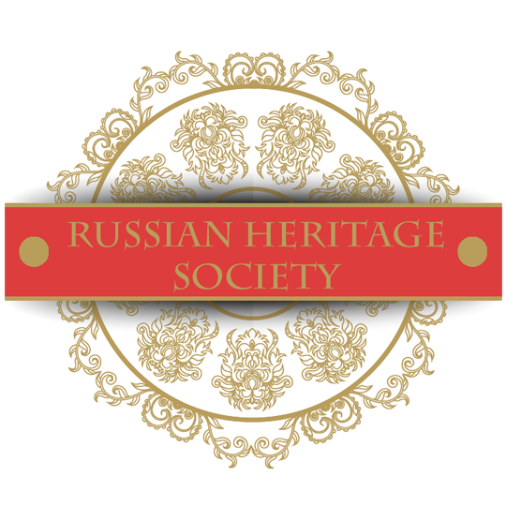 The Dr. Sergey Cheranov Scholarship 2020 The selection of the student to get the Dr. Cheranov scholarship will be based on the GPA, ACT/SAT score and the essay written. The judging committee of Russian Heritage Society  does not discriminate on the basis of race, creed, color, ethnicity, national origin, religion, gender expression, age, height, weight, etc.I HAVE READ AND UNDERSTAND AND AGREE WITH THE TERMS AND CONDITIONS OF THE AGREEMENT Sign :                      Date:		          